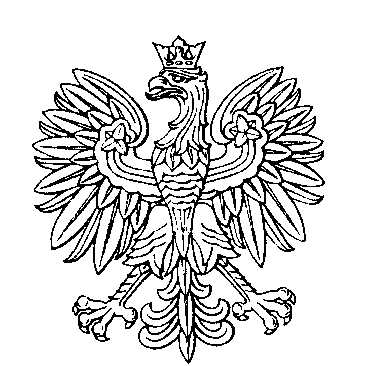 OBWODOWA KOMISJA WYBORCZA NR 2w gminie ŁubniceSKŁAD KOMISJI:Przewodniczący	Rafał Lucjan WoźniakZastępca Przewodniczącego	Grażyna Teresa PodgórskaCZŁONKOWIE: